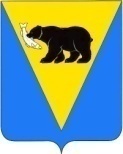 	  	ПОСТАНОВЛЕНИЕ        АДМИНИСТРАЦИИ УСТЬ-БОЛЬШЕРЕЦКОГО МУНИЦИПАЛЬНОГО РАЙОНАот  ________ № _____О внесении изменения в муниципальную программу «Развитие некоммерческого сектора и малого и среднего бизнеса в Усть-Большерецком муниципальном районе», утверждённую постановлением Администрации Усть-Большерецкого муниципального района от 11.05.2017 № 164. В целях наиболее эффективного выполнения мероприятий муниципальной программы «Развитие некоммерческого сектора и малого и среднего бизнеса в Усть-Большерецком муниципальном районе», утверждённой постановлением Администрации Усть-Большерецкого муниципального района от 11.05.2017 № 164, Администрация Усть-Большерецкого муниципального районаПОСТАНОВЛЯЕТ:Внести в муниципальную программу «Развитие некоммерческого сектора и малого и среднего бизнеса в Усть-Большерецком муниципальном районе», утвержденную постановлением Администрации Усть-Большерецкого муниципального района от 11.05.2017 № 164, следующие изменения:             а) изложить приложение № 5 «Ресурсное обеспечение и прогнозная (справочная) оценка расходов краевого и местного бюджетов, юридических лиц на реализацию целей муниципальной программы» к муниципальной программе «Развитие некоммерческого сектора и малого и среднего бизнеса в Усть-Большерецком муниципальном районе» в новой редакции, согласно приложению № 1 к настоящему постановлению.            2. Аппарату Администрации Усть-Большерецкого муниципального района обнародовать настоящее постановление и разместить на официальном сайте Администрации Усть-Большерецкого муниципального района в информационно-телекоммуникационной сети «Интернет».            3. Настоящее постановление вступает в силу после дня его официального обнародования и распространяется на правоотношения, возникшие с 26 марта 2018 года.              4. Контроль за исполнением настоящего постановления возложить на заместителя Главы Администрации Усть-Большерецкого муниципального района по вопросам финансов, экономики и муниципального имущества.Приложение № 1 к постановлению                                                                                                                                                                                                                                                                                                              Администрации Усть - Большерецкого                                                                                                                                                                                                                                                                                                                                  муниципального района                                                                                                                                                                                                                                                                                                                  от______________№____________                                                                                                                                                                                                                                                                                                                                           «Приложение № 5                                                       к  муниципальной программе «Развитие                                                                                            некоммерческого сектора и малого и                                                                     среднего бизнеса в Усть-Большерецком муниципальном районе» Ресурсное обеспечение и прогнозная (справочная) оценка расходов краевого и местного бюджетов, юридических лиц на реализацию целей муниципальной программы ».СтатусНаименованиеОтветственный исполнительОценка расходов, тыс. рублейОценка расходов, тыс. рублейОценка расходов, тыс. рублейОценка расходов, тыс. рублейСтатусНаименованиеОтветственный исполнительВсего2017 год2018 год2019 год1234567Муниципальная программаРазвитие некоммерческого сектора и малого и среднего бизнеса в Усть-Большерецком муниципальном районе  всего, в том числе:1575,00525,00525,00525,00Муниципальная программаРазвитие некоммерческого сектора и малого и среднего бизнеса в Усть-Большерецком муниципальном районе  краевой бюджет 1350,00450,00450,00450,00Муниципальная программаРазвитие некоммерческого сектора и малого и среднего бизнеса в Усть-Большерецком муниципальном районе  местный бюджет150,0050,0050,0050,00Муниципальная программаРазвитие некоммерческого сектора и малого и среднего бизнеса в Усть-Большерецком муниципальном районе  юридические лица75,0025,0025,0025,00Подпрограмма 2Развитие и поддержка малого и среднего предпринимательствавсего, в том числе:1575,00525,00525,00525,00Подпрограмма 2Развитие и поддержка малого и среднего предпринимательствакраевой бюджет 1350,00450,00450,00450,00Подпрограмма 2Развитие и поддержка малого и среднего предпринимательстваместный бюджет150,0050,0050,0050,00Подпрограмма 2Развитие и поддержка малого и среднего предпринимательстваюридические лица75,0025,0025,0025,00Основное мероприятие 2.1.Оказание мер муниципальной поддержки субъектам малого и среднего предпринимательствавсего, в том числе:1575,00525,00525,00525,00Основное мероприятие 2.1.Оказание мер муниципальной поддержки субъектам малого и среднего предпринимательствакраевой бюджет 1350,00450,00450,00450,00Основное мероприятие 2.1.Оказание мер муниципальной поддержки субъектам малого и среднего предпринимательстваместный бюджет150,0050,0050,0050,00Основное мероприятие 2.1.Оказание мер муниципальной поддержки субъектам малого и среднего предпринимательстваюридические лица75,0025,0025,0025,002.1.1.Консультационная поддержка субъектам малого и среднего предпринимательствавсего, в том числе:0,000,000,000,002.1.1.Консультационная поддержка субъектам малого и среднего предпринимательствакраевой бюджет 0,000,000,000,002.1.1.Консультационная поддержка субъектам малого и среднего предпринимательстваместный бюджет0,000,000,000,002.1.1.Консультационная поддержка субъектам малого и среднего предпринимательстваюридические лица0,000,000,000,002.1.2.Имущественная поддержка субъектам малого и среднего предпринимательствавсего, в том числе:0,000,000,000,002.1.2.Имущественная поддержка субъектам малого и среднего предпринимательствакраевой бюджет 0,000,000,000,002.1.2.Имущественная поддержка субъектам малого и среднего предпринимательстваместный бюджет0,000,000,000,002.1.2.Имущественная поддержка субъектам малого и среднего предпринимательстваюридические лица0,000,000,000,002.1.3.Финансовая поддержка (гранты) субъектам малого предпринимательства на начало собственного бизнесавсего, в том числе:525,000,000,00525,002.1.3.Финансовая поддержка (гранты) субъектам малого предпринимательства на начало собственного бизнесакраевой бюджет 450,000,000,00450,002.1.3.Финансовая поддержка (гранты) субъектам малого предпринимательства на начало собственного бизнесаместный бюджет50,000,000,0050,002.1.3.Финансовая поддержка (гранты) субъектам малого предпринимательства на начало собственного бизнесаюридические лица25,000,000,0025,002.1.4.Финансовая поддержка (субсидия) субъектам малого и среднего предпринимательства на развитие собственного бизнеса в сфере оказания услуг общественного питаниявсего, в том числе:1050,00525,00525,000,002.1.4.Финансовая поддержка (субсидия) субъектам малого и среднего предпринимательства на развитие собственного бизнеса в сфере оказания услуг общественного питаниякраевой бюджет 900,00450,00450,000,002.1.4.Финансовая поддержка (субсидия) субъектам малого и среднего предпринимательства на развитие собственного бизнеса в сфере оказания услуг общественного питанияместный бюджет100,0050,0050,000,002.1.4.Финансовая поддержка (субсидия) субъектам малого и среднего предпринимательства на развитие собственного бизнеса в сфере оказания услуг общественного питанияюридические лица50,0025,0025,000,002.1.5.Финансовая поддержка (субсидия) субъектам малого и среднего предпринимательства на развитие торгово закупочной деятельностивсего, в том числе:0,000,000,000,002.1.5.Финансовая поддержка (субсидия) субъектам малого и среднего предпринимательства на развитие торгово закупочной деятельностикраевой бюджет 0,000,000,000,002.1.5.Финансовая поддержка (субсидия) субъектам малого и среднего предпринимательства на развитие торгово закупочной деятельностиместный бюджет0,000,000,000,002.1.5.Финансовая поддержка (субсидия) субъектам малого и среднего предпринимательства на развитие торгово закупочной деятельностиюридические лица0,000,000,000,00